Email Signature InstructionsCopy and paste any of the following signatures below (pages 2-3) into your Outlook or desktop email application. In Citrix Outlook:Open a new message.On the Message tab, in Include section, click Signature, and then click Signatures.On the E-mail Signature tab, click New.Type a name for the signature, click OK.In the Edit signature box, paste (control+v) the signature you copied below.Update the signature with your name, title and contact information. On the upper right side Choose default signature change New Messages and Replies/forwards (personal preference) with the name of new signature.OPTIONS:Pronouns: If you would like to share your pronouns, you may add them in parentheses next to your name: Josephine Bruin (pronouns: she/her) Acknowledgment: The following optional language may be added to the bottom of your email signature:The UCLA College of Letters & Science acknowledges the Gabrielino/Tongva peoples as the traditional land caretakers of Tovaangar (the Los Angeles basin and So. Channel Islands). As a land grant institution, we pay our respects to the Honuukvetam (Ancestors), ‘Ahiihirom (Elders) and ‘Eyoohiinkem (our relatives/relations) past, present and emerging.Collegewide: 	Joe Bruin[title/department]UCLA College of Letters and Science00000 Murphy Hall, Box 951413Los Angeles, CA 90095(555) 555-5555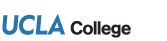 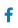 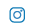 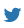 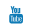 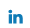 www.college.ucla.edu Humanities: 	Joe BruinAssistant Director of Development, HumanitiesUCLA College of Letters and Science00000 Murphy Hall, Box 951413Los Angeles, CA 90095(555) 555-5555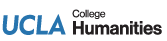 www.college.ucla.edu Life Sciences: 	Joe BruinCoordinator, Life SciencesUCLA College of Letters and Science00000 Murphy Hall, Box 951413Los Angeles, CA 90095(555) 555-5555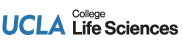 www.college.ucla.edu Physical Sciences: 	Joe BruinDirector of Development, Physical SciencesUCLA College of Letters and Science00000 Murphy Hall, Box 951413Los Angeles, CA 90095(555) 555-5555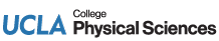 www.college.ucla.edu Social Sciences: 	Joe BruinAssociate Director of Development, Social SciencesUCLA College of Letters and Science00000 Murphy Hall, Box 951413Los Angeles, CA 90095(555) 555-5555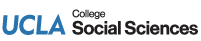 www.college.ucla.edu Undergraduate Education: 	Joe BruinEvents Manager, Undergraduate EducationUCLA College of Letters and Science00000 Murphy Hall, Box 951413Los Angeles, CA 90095(555) 555-5555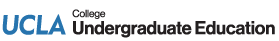 www.college.ucla.edu 